รูปแบบของรายงานวิจัยฉบับสมบูรณ์แผนงานวิจัยแหล่งทุน : จากงบประมาณเงินรายได้ (ทุนบูรณาการการเรียนการสอนกับการวิจัย)ปกนอกรองปกปกในกิตติกรรมประกาศบทคัดย่อAbstractสารบัญสารบัญตารางสารบัญภาพ / แผนภูมิ / อื่น ๆ (ถ้ามี)บทที่ 1 บทนำ1. ความสำคัญและที่มาของปัญหาที่ทำวิจัย2. วัตถุประสงค์หลักของแผนงานวิจัย3. ทฤษฎี สมมติฐาน หรือกรอบแนวคิดของแผนงานวิจัย4. ประโยชน์ที่ได้รับจากการวิจัย5. หน่วยงานหรือผู้ใช้ประโยชน์จากแผนงานวิจัย 	11. 	บทที่ 2 สรุปผลการดำเนินงานวิจัย	1. ผลการดำเนินโครงการวิจัยย่อยที่ 1	2. ผลการดำเนินโครงการวิจัยย่อยที่ .....	12.	บทที่ 3  สรุปแผนงานวิจัย		1. สรุปผลการดำเนินงาน		2. ข้อเสนอแนะ  	13.	บรรณานุกรม	14.	ประวัติหัวหน้าแผนงานวิจัย	15.	สันเล่มรายงานการวิจัย (ชื่อแผนงานวิจัย  หัวหน้าแผนงานวิจัย  ปีพ.ศ.ที่ทำเสร็จ)  หมายเหตุ - ใช้รูปแบบอักษร TH SarabunPSK             - การตั้งค่าหน้ากระดาษ ด้านซ้ายมือ และด้านบน ให้เว้นว่างห่างจากขอบประมาณ  3.75                  เซนติเมตร หรือ 1.5 นิ้ว     นิ้ว ด้านขวาและด้านล่าง ให้เว้นว่างห่างจากขอบประมาณ 2.5 เซนติเมตร หรือ 1 นิ้ว             - ไม่ต้องกั้นหน้า กั้นหลัง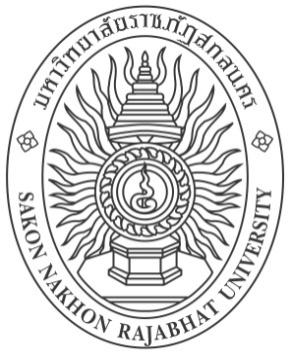 รายงานแผนงานวิจัยชื่อแผนงานวิจัยภาษาไทย (20 pt)ชื่อแผนงานวิจัยภาษาอังกฤษ (20 pt)                                   ชื่อหัวหน้าแผนงานวิจัย…………………….(18 pt)                                    สังกัด.................................มหาวิทยาลัยราชภัฏสกลนคร (18 Pt)โครงการวิจัยย่อย1. ชื่อเรื่อง (ภาษาไทย) (17 pt) ....................                      หัวหน้าโครงการวิจัยย่อย............................2. ชื่อเรื่อง (ภาษาไทย) (17 pt)....................   หัวหน้าโครงการวิจัยย่อย............................3. ชื่อเรื่อง (ภาษาไทย) (17 pt)....................                     หัวหน้าโครงการวิจัยย่อย............................4. ชื่อเรื่อง (ภาษาไทย) (17 pt)....................   หัวหน้าโครงการวิจัยย่อย............................5. ชื่อเรื่อง (ภาษาไทย) (17 pt)....................                     หัวหน้าโครงการวิจัยย่อย............................งานวิจัยนี้ได้รับทุนสนับสนุนการบูรณาการการเรียนการสอนกับการวิจัย
มหาวิทยาลัยราชภัฏสกลนคร จากงบประมาณเงินรายได้ ประจำปีงบประมาณ พ.ศ. ……………เดือน................พ.ศ. .................(ระบุเดือน…………………. ปี พ.ศ……………....ปัจจุบัน ณ วันส่งรายงานฉบับสมบูรณ์)ลิขสิทธิ์ของมหาวิทยาลัยราชภัฏสกลนคร (17 pt)รายงานแผนงานวิจัยชื่อแผนงานวิจัยภาษาไทย (20 pt)ชื่อแผนงานวิจัยภาษาอังกฤษ (20 pt)                                   ชื่อหัวหน้าแผนงานวิจัย…………………….(17 pt)                                    สังกัด.................................มหาวิทยาลัยราชภัฏสกลนคร (17 Pt)โครงการวิจัยย่อย1. ชื่อเรื่อง (ภาษาไทย) (17 pt) ....................                      หัวหน้าโครงการวิจัยย่อย............................2. ชื่อเรื่อง (ภาษาไทย) (17 pt)....................   หัวหน้าโครงการวิจัยย่อย............................3. ชื่อเรื่อง (ภาษาไทย) (17 pt)....................                     หัวหน้าโครงการวิจัยย่อย............................4. ชื่อเรื่อง (ภาษาไทย) (17 pt)....................   หัวหน้าโครงการวิจัยย่อย............................5. ชื่อเรื่อง (ภาษาไทย) (17 pt)....................                     หัวหน้าโครงการวิจัยย่อย............................งานวิจัยนี้ได้รับทุนสนับสนุนการบูรณาการการเรียนการสอนกับการวิจัย
มหาวิทยาลัยราชภัฏสกลนคร จากงบประมาณเงินรายได้ ประจำปีงบประมาณ พ.ศ. ……………เดือน................พ.ศ. .................(ระบุเดือน…………………. ปี พ.ศ……………....ปัจจุบัน ณ วันส่งรายงานฉบับสมบูรณ์)ลิขสิทธิ์ของมหาวิทยาลัยราชภัฏสกลนคร (17 pt)                                                       (ตัวอย่างสันแผนงานวิจัย)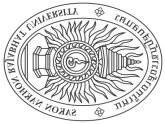 (ปี พ.ศ. ……………....ปัจจุบัน ณ วันส่งรายงานฉบับสมบูรณ์)                                      บทคัดย่อภาษาไทย (TH SarabunPSK, 18pt)หัวข้อวิจัย		……………………………………………………….………………………………………..…………………ผู้ดำเนินการวิจัย		……………………………………………………….……………………………………………..……………ที่ปรึกษา		(ถ้ามี)……………………………………………………….……………………………………………..……………หน่วยงาน		[ระบุหน่วยงานที่ทำวิจัย/หลักสูตร/คณะ/ศูนย์]   มหาวิทยาลัยราชภัฏสกลนครปี พ.ศ.			[ปีปฏิทินที่ทำงานวิจัยเสร็จ]< เว้น 1 บรรทัด >                              บทคัดย่อ (TH SarabunPSK, 18pt)< เว้น 1 บรรทัด >ควรประกอบด้วยวัตถุประสงค์วิธีดำเนินการวิจัย (ประชากรและกลุ่มตัวอย่าง,เครื่องมือที่ใช้ในการวิจัย,สถิติใช้ในการวิจัย)ผลการวิจัยตัวอย่าง เช่น	การวิจัยครั้งนี้มีวัตถุประสงค์ ...............................................................................ประชากรและกลุ่มตัวอย่างเครื่องมือที่ใช้ในการวิจัย...........................สถิติที่ใช้ในงานวิจัย...............................................................................ผลการวิจัยมีดังนี้...................................................................................................................................... < เว้น 1 บรรทัด >คำสำคัญ // (3 – 4 คำ)……………………………………………………………………………………………………………..................หมายเหตุ เครื่องหมาย/ หมายถึง การเว้นวรรค 1 ตัวอักษร             รูปแบบการพิมพ์บทคัดย่อภาษาอังกฤษ (TH SarabunPSK, 18pt)Research Title	……………………..(TH SarabunPSK, 16pt)…………….…………Researcher	……………………..(TH SarabunPSK, 16pt)…………….…………Research Consultants  	……………………..(TH SarabunPSK, 16pt)…………….…………Organization	……………………..(TH SarabunPSK, 16pt)…………….…………Published Year	201……< เว้น 1 บรรทัด >Abstract< เว้น 1 บรรทัด >		The purpose (s) of this research was (were) to: …………………………………………………….……………………………………………………………………………………………………………………………………………………………………..………………………………………………………………………………………………………………………………………..……………………………………………………………………………………………………………………………………………………………………………………………..………………………………………………………………………………………………………………………………………………………………….….		The findings were as follows: ……………………………………………….…………………………………….……………………………………………………………………………………………………………………………………………………………….….……………………………………………………………………………………………………………………………………………………………..………< เว้น 1 บรรทัด >Keywords //………………………………………………………………………………………………………………………….…………….……              กิตติกรรมประกาศ (TH SarabunPSK,18pt)[ข้อความ] ……………………(TH SarabunPSK, 16pt, Tab 1.27 cm) …………………...........................……………………………………………………………………………………………………….......................................................
(ต้องระบุข้อความว่า “ได้รับทุนสนับสนุนการวิจัยจากสถาบันวิจัยและพัฒนา มหาวิทยาลัยราชภัฏสกลนคร” 
ตามความเหมาะสม).......................................................................................................................................................…………………………………………………………………………………………………………………………..….……………………………………                [ชื่อผู้ทำงานวิจัย][ปีปฏิทินที่ทำงานวิจัยเสร็จ]			       สารบัญ (TH SarabunPSK, 18pt)                                                                                                        หน้าบทคัดย่อภาษาไทย//………………………………………………………………………………………………………..///ก	บทคัดย่อภาษาอังกฤษ//…………………………………………………………………………………………………..///ขกิตติกรรมประกาศ//………………………………………………………………………………………………………..///คสารบัญ//………………………………………………………………………………………………………………………..///งสารบัญตาราง//…………………………………………………………………………………………..…………………..///ฉสารบัญภาพ//………………………………………………………………………………………………………………….///ชบทที่  1	บทนำ//…………………………………………………………………………………………………///	1	ความเป็นมาและความสำคัญ//…………………………………………………………………///	1	วัตถุประสงค์ของการวิจัย//.....................................................................................///...	ทฤษฎี สมมติฐาน หรือกรอบแนวคิดของแผนงานวิจัย//……………………………….…///…	ประโยชน์ที่คาดว่าจะได้รับ//………………………………………….………………………..….///…	หน่วยงานหรือผู้ใช้ประโยชน์จากแผนงานวิจัย//…………………………….……………..///…บทที่  2	สรุปผลการดำเนินงานวิจัย//……………………………………………………….……………….///…	ผลการดำเนินโครงการวิจัยย่อยที่ 1.........................................................................///…                     ผลการดำเนินโครงการวิจัยย่อยที่.2...........................................................................///…                                                ผลการดำเนินโครงการวิจัยย่อยที่.3...........................................................................///…                           บทที่  3	สรุปแผนงานวิจัย//……………………………………………………………………………………..///…	1. สรุปผลการดำเนินงาน//…………………........……………………………………………...///…	2. ข้อเสนอแนะ//……………………………………….……………………………………....///…บรรณานุกรม//……………………………………………………………………………………………………………….///…ประวัติหัวหน้าแผนงานวิจัย//…………………….…………………………………………………………....///…                          บทที่ 1 (THarabunPSK,18pt)                                                       บทนำความเป็นมาและความสำคัญ[ข้อความ] ……………………(TH SarabunPSK, 16pt, Tab 1.27 cm) ………………….............……………………………………………….……………………………………………………………………………………………………………………………………………………………………………วัตถุประสงค์ของการวิจัย[ข้อความ] ……………………(TH SarabunPSK, 16pt, Tab 1.27 cm) ………………….............……………………………………………….……………………………………………………………………………………………………………………………………………………………………………ทฤษฎี สมมติฐาน หรือกรอบแนวคิดของแผนงานวิจัย  [ข้อความ] ……………………(TH SarabunPSK, 16pt, Tab 1.27 cm) ………………….............……………………………………………….……………………………………………………………………………………………………………………………………………………………………………ประโยชน์ที่ได้รับจากการวิจัย[ข้อความ] ……………………(TH SarabunPSK, 16pt, Tab 1.27 cm) ………………….............……………………………………………….……………………………………………………………………………………………………………………………………………………………………………หน่วยงานหรือผู้ใช้ประโยชน์จากแผนงานวิจัย[ข้อความ] ……………………(TH SarabunPSK, 16pt, Tab 1.27 cm) ………………….............……………………………………………….……………………………………………………………………………………………………………………………………………………………………………                       บทที่ 2 (TH SarabunPSK, 18pt)			  สรุปผลการดำเนินงานวิจัย[ผลการดำเนินโครงการวิจัยย่อยที่ 1]..............(TH SarabunPSK, 16pt, Bold)...........[ข้อความ] ……………………(TH SarabunPSK, 16pt, Tab 1.27 cm) ………………….............……………………………………………….……………………………………………………………………………………………………………………………………………………………………………[ผลการดำเนินโครงการวิจัยย่อยที่ 2]..............(TH SarabunPSK, 16pt, Bold)...........[ข้อความ] ……………………(TH SarabunPSK, 16pt, Tab 1.27 cm) ………………….............……………………………………………….……………………………………………………………………………………………………………………………………………………………………………ผลการดำเนินโครงการวิจัยย่อยที่ 3]..............(TH SarabunPSK, 16pt, Bold)........... [ข้อความ] ……………………(TH SarabunPSK, 16pt, Tab 1.27 cm) ………………….............……………………………………………….……………………………………………………………………………………………………………………………………………………………………………ผลการดำเนินโครงการวิจัยย่อยที่ 4]..............(TH SarabunPSK, 16pt, Bold)........... [ข้อความ] ……………………(TH SarabunPSK, 16pt, Tab 1.27 cm) ………………….............……………………………………………….……………………………………………………………………………………………………………………………………………………………………………ผลการดำเนินโครงการวิจัยย่อยที่ 5]..............(TH SarabunPSK, 16pt, Bold)........... [ข้อความ] ……………………(TH SarabunPSK, 16pt, Tab 1.27 cm) ………………….............……………………………………………….……………………………………………………………………………………………………………………………………………………………………………                             บทที่ 3  (TH SarabunPSK, 18pt)สรุปผลการดำเนินงานสรุปผลการดำเนินงาน[ข้อความ] ……………………(TH SarabunPSK, 16pt, Tab 1.27 cm) ………………….............……………………………………………….……………………………………………………………………………………………………………………………………………………………………………ข้อเสนอแนะ[ข้อความ] ……………………(TH SarabunPSK, 16pt, Tab 1.27 cm) ………………….............……………………………………………….……………………………………………………………………………………………………………………………………………………………………………                                       บรรณานุกรม (TH SarabunPSK, 18pt)บรรณานุกรมภาษาไทย[ข้อความ] ……………………….(TH SarabunPSK, 16pt, ตามรูปแบบ APA 6th).............................. …………………...............................................[ข้อความ] ……………………….(TH SarabunPSK, 16pt, ตามรูปแบบ APA 6th).............................. …………………...............................................บรรณานุกรมภาษาต่างประเทศ[ข้อความ] .……………………….(TH SarabunPSK, 16pt, ตามรูปแบบ APA 6th).............................. …………………...............................................[ข้อความ] ……………………….(TH SarabunPSK, 16pt, ตามรูปแบบ APA 6th).............................. …………………...............................................ภาคผนวกภาคผนวก กภาคผนวก ขประวัติผู้วิจัย ชื่อ - นามสกุล (ภาษาไทย) นาย  นางสาว  นาง  ยศ   	ชื่อ - นามสกุล (ภาษาอังกฤษ) Mr., Miss, Mrs., Rank  2.	เลขหมายบัตรประจำตัวประชาชน ตำแหน่งปัจจุบันเงินเดือน (บาท)เวลาที่ใช้ทำวิจัย (ชั่วโมง : สัปดาห์)หน่วยงานและสถานที่อยู่ที่ติดต่อได้สะดวก พร้อมหมายเลขโทรศัพท์ โทรสาร และไปรษณีย์อิเล็กทรอนิกส์ (e-mail)ประวัติการศึกษาสาขาวิชาการที่มีความชำนาญพิเศษ (แตกต่างจากวุฒิการศึกษา) ระบุสาขาวิชาการประสบการณ์ที่เกี่ยวข้องกับการบริหารงานวิจัยทั้งภายในและภายนอกประเทศ โดยระบุสถานภาพในการทำการวิจัยว่าเป็นผู้อำนวยการแผนงานวิจัย หัวหน้าโครงการวิจัย หรือผู้ร่วมวิจัยในแต่ละผลงานวิจัย 7.1 ผู้อำนวยการแผนงานวิจัย : ชื่อแผนงานวิจัย		7.2 หัวหน้าโครงการวิจัย : ชื่อโครงการวิจัย 7.3 งานวิจัยที่ทำเสร็จแล้ว : ชื่อผลงานวิจัย ปีที่พิมพ์ การเผยแพร่ และแหล่งทุน 
       (อาจมากกว่า 1 เรื่อง)7.4 งานวิจัยที่กำลังทำ : ชื่อข้อเสนอการวิจัย แหล่งทุน และสถานภาพในการทำวิจัยว่า
     ได้ทำการวิจัยลุล่วงแล้วประมาณร้อยละเท่าใด